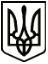 МЕНСЬКА МІСЬКА РАДАРОЗПОРЯДЖЕННЯ 14 грудня 2021 року	м.Мена	№ 459Про виплату матеріальної допомоги на поховання Керуючись статтею 42 Закону України «Про місцеве самоврядування в Україні», Законом України «Про поховання та похоронну справу», постановою КМУ від 31 січня 2007 року № 99 «Про затвердження Порядку надання допомоги на поховання деяких категорій осіб виконавцю волевиявлення померлого або особі, яка зобов’язалася поховати померлого», відповідно до рішення 36 сесії Менської міської ради 7 скликання від 26 грудня 2019 року №694 «Про затвердження Програми про надання матеріальної допомоги на поховання осіб, які не досягли пенсійного віку та на момент смерті не працювали, не перебували на службі, не зареєстровані у центрі зайнятості як безробітні на 2020-2022 роки» зі змінами, внесеними рішенням 2 сесії Менської міської ради 8 скликання від 23 грудня 2020 року № 45, розглянувши заяву Сакович Н.В. (смт. Макошине), Казновецької О.В.(м. Мена):Надати матеріальну допомогу: Сакович Ніні Володимирівні у розмірі 1000,00 грн. на поховання чоловіка Саковича Андрія Юрійовича; Казновецькій Олені Вікторівні у розмірі 1000,00 грн. на поховання сестри Андріяненко Ірини Вікторівни.Начальнику відділу бухгалтерського обліку та звітності, головному бухгалтеру міської ради Солохненко С.А. забезпечити виплату коштів заявнику.Міський голова	Геннадій ПРИМАКОВ